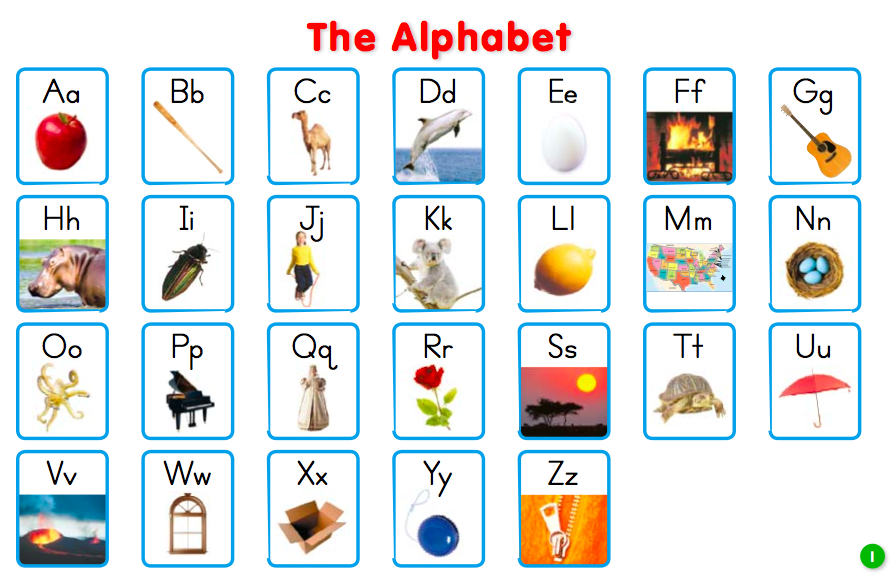 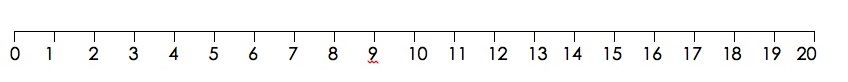 High Frequency Words to Know by the end of KindergartenHigh Frequency Words to Know by the end of KindergartenthetoandaIseeitmylikeforuplookisgowelittleherecanyouthissaidinmebigcomeblueredwherejumpawaydownhelpmakeyellowtwoplayrunfindthreefunnyhewasthatsheontheybutatwithallthereoutbehaveamdodidwhatsogetonenotwillyeswentarenownocamerideintogoodwanttooprettyfoursawwellranbrowneatwhonewmustblackwhitesoonouratesayunderpleaseofhishadhimhersomeasthencouldwhenwerethemaskanoverjustthetoandaIseeitmylikeforuplookisgowelittleherecanyouthissaidinmebigcomeblueredwherejumpawaydownhelpmakeyellowtwoplayrunfindthreefunnyhewasthatsheontheybutatwithallthereoutbehaveamdodidwhatsogetonenotwillyeswentarenownocamerideintogoodwanttooprettyfoursawwellranbrowneatwhonewmustblackwhitesoonouratesayunderpleaseofhishadhimhersomeasthencouldwhenwerethemaskanoverjust